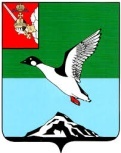 ЧЕРЕПОВЕЦКИЙ МУНИЦИПАЛЬНЫЙ РАЙОН ВОЛОГОДСКОЙ ОБЛАСТИКОНТРОЛЬНО-СЧЕТНЫЙ КОМИТЕТПервомайская ул., д.58, г.Череповец, Вологодская область, 162605 тел. (8202)  24-97-46,  факс (8202) 24-97-46,e-mail: kchk_chmr@cherra.ru «14» декабря 2022 г.                                                        г. ЧереповецЗАКЛЮЧЕНИЕ № 150По результатам  экспертно-аналитического мероприятия   на проект решения Муниципального Собрания Череповецкого муниципального района   «О внесении изменений в решение Муниципального Собрания Череповецкого муниципального района от 09.12.2021 № 262 «О бюджете Череповецкого муниципального района на 2022 год и плановый период 2023 и 2024 годов»        Экспертно-аналитическое мероприятие проведено на основании  п. 1.5 плана работы контрольно-счетного комитета Череповецкого муниципального района (далее - КСК) на 2022 год, статьи 157 Бюджетного кодекса Российской Федерации, ст. 9 Федерального закона от 07.02.2011  № 6-ФЗ «Об общих принципах организации и деятельности контрольно-счетных органов субъектов Российской Федерации и муниципальных образований», п. 8.1 статьи 8 Положения о контрольно-счетном комитете Череповецкого муниципального района, утвержденного решением Муниципального  Собрания  района от 09.12.2021 № 252.         Проект  решения Муниципального Собрания Череповецкого муниципального района   «О внесении изменений в решение Муниципального Собрания Череповецкого муниципального района от 09.12.2021 № 262 «О бюджете Череповецкого муниципального района на 2022 год и плановый период 2023 и 2024 годов» (далее – Проект) внесен  администрацией района. Экспертиза Проекта проведена в соответствии с положением о бюджетном процессе в Череповецком муниципальном районе, утвержденным  решением Муниципального Собрания района от 13.07.2020 № 138.	В результате внесения изменений  основные характеристики  бюджета района: в 2022 году составят:   - доходы  бюджета  1 799 839,4 тыс. рублей (увеличение на 14 724,2 тыс. руб.); -  расходы 1 829 955,6 тыс. рублей  (сокращение  на 31 305,8 тыс. руб.);- дефицит бюджета  30 116,2 тыс. рублей (сокращение на 46 030,0 тыс. руб.).   в 2023 году составят:   - доходы  бюджета  1 805 357,5 тыс. рублей (увеличение  на 1228,9 тыс. руб.); -  расходы 1 805 357,5 тыс. рублей (увеличение  на 1228,9 тыс. руб.).в 2024 году составят:   - доходы  бюджета  1 424 930,8 тыс. рублей (сокращение  на 155 930,0 тыс. руб.); -  расходы 1 424 930,8 тыс. рублей (сокращение  на 155 930,0 тыс. руб.);       Основанием для внесения изменений являются:- проект областного закона о внесении изменений в закон области от 16.12.2021 №5035-ОЗ «Об областном бюджете на 2022 год и плановый период 2023- 2024 годов»;- проект решения Муниципального Собрания района «О передаче осуществления отдельных полномочий органам местного самоуправления сельского поселения Югское;  -  протокол заседания Комиссии по вопросам оптимизации и повышения эффективности бюджетных расходов от 09.12.2022 года;- постановление администрации района  от 09.12.2022 № 1920 «О перечислении субсидии  МУП «Водоканал»; -  постановление администрации района  от 30.11.2022 № 1902 «О выделении денежных средств из резервного фонда администрации Череповецкого муниципального района»;- заявки главных распорядителей бюджетных средств.Проектом  предлагается  внести изменения в 10 приложений, изложив их в новой редакции.Изменения доходов бюджета района в 2022 году изложены в следующей таблице.                                                                                                                                                   Таблица № 1   тыс. руб.                                                                           В 2022 году проектом предлагается увеличение доходов  на 14 724,2 тыс.  руб.:за счет увеличения налоговых и неналоговых доходов на 48 000,0 тыс. руб., в том числе, за счет  увеличения:-  налога на доходы физических лиц на сумму 9760,0 тыс. руб.;- доходов от уплаты акцизов на сумму 8000,0 тыс. руб.;-  налогов на совокупный доход на  сумму 7120,0 тыс. руб.;- государственной пошлины на сумму 550,0 тыс. руб.;- доходов от использования имущества, находящегося в государственной и муниципальной собственности на сумму 7100,0 тыс. руб.;- доходов от продажи материальных и нематериальных активов на сумму 14850 тыс. руб.;- штрафов, санкций, возмещение ущерба на сумму 3300,0 тыс. руб.:за счет  сокращения:- платежей при пользовании природными ресурсами на сумму 2680,0 тыс. руб.за счет сокращения безвозмездных поступлений на сумму 33 275,8 тыс. руб., в том числе, за счет  увеличения:- дотаций на поддержку мер по обеспечению сбалансированности бюджетов на сумму 6265,3 тыс. руб.; - субсидий на обеспечение комплексного развития сельских территорий на сумму 784,7 тыс. руб.;- субвенций на проведение мероприятий по обеспечению деятельности советников директора по воспитанию и взаимодействию с детскими общественными объединениями в общеобразовательных организациях на сумму 1053,4 тыс. руб.за счет  сокращения:- субсидий на закупку контейнеров для раздельного накопления твердых коммунальных отходов на сумму 1041,9 тыс. руб.;- субсидий на софинансирование капитальных вложений в объекты муниципальной собственности на сумму 522,6 тыс. руб.;-  субсидий бюджетам муниципальных районов на обеспечение  мероприятий по переселению граждан из аварийного жилищного фонда на сумму 23 340,6 тыс. рублей;- прочих субсидий на сумму 4 638,0 тыс. руб.;- субвенций на выполнение передаваемых полномочий субъектов Российской Федерации  на сумму 4 828,7 тыс. руб.;- субвенций на ежемесячное денежное вознаграждение за классное  руководство педагогическим работникам государственных и муниципальных общеобразовательных организаций на сумму 7 007,4 тыс. руб.В 2023 году (1-й год планового периода) проектом предлагается увеличение доходов  на 1228,9  тыс.  руб. за счет безвозмездных поступлений:- уменьшение субсидий на софинансирование капитальных вложений в объекты муниципальной собственности на сумму 14 380,2 тыс. руб.;- увеличения прочих субсидий на сумму 15 609,1 тыс. руб.;В 2024 году (2-й год планового периода) проектом предлагается сокращение доходов  на 155 930,0  тыс.  руб. за счет безвозмездных поступлений:- уменьшение субсидий на софинансирование капитальных вложений в объекты муниципальной собственности на сумму 90 000,0 тыс. руб.;- увеличения прочих субсидий на сумму 90 000,0 тыс. руб.;- уменьшение субсидий на строительство и  реконструкцию (модернизацию) объектов питьевого водоснабжения на сумму 155 930,0 тыс. руб. Изменения в распределении бюджетных ассигнований в 2022 году по разделам изложены в следующей таблице.                                                                                                                                                                                                                             Таблица № 2   тыс. руб.     В целом расходы бюджета района в 2022 году   предлагается уменьшить на 31 305,8 тыс.  рублей:1. По непрогрограмным расходам увеличение бюджетных ассигнований на 849,3 тыс. руб., в том числе, за счет:увеличения на сумму 925,7  тыс. руб.:- Комитету имущественных отношений в сумме 184,5 тыс. руб.  на оплату исполнительных  листов;- администрации района  в сумме 619,9 тыс. рублей, в том числе, на сумму 28,4 тыс. рублей на оплату исполнительных  листов,  на сумму 69,2 тыс. руб. проведение мероприятия «Народное признание», на сумму 522,3 тыс. рублей по исполнительному листу (доплата к пенсии лицам, замещавшим должности муниципальной службы); - МБУ «Редакция газеты «Сельская Новь» в сумме 121,3 тыс. рублей на субсидии на иные цели.сокращения на сумму  76,4 тыс. руб.:-  публичные нормативные обязательства на сумму 63,4 тыс. руб. (меры социальной поддержки за найм жилого помещения);-  публичные нормативные обязательства на сумму 13,0 тыс. руб. (меры социальной поддержки отдельным категориям граждан, проживающим и работающим в сельской местности);2.  Выделение бюджетных ассигнований на реализацию мероприятий муниципальных программ:- «Совершенствование  управления муниципальным имуществом и земельными ресурсами Череповецкого муниципального района на 2020-2025 годы» на сумму 83,1 тыс. руб. на иной межбюджетный трансферт на осуществление отдельных полномочий в сфере жилищных правоотношений;  - «Обеспечение деятельности органов местного самоуправления и учреждений Череповецкого муниципального района на 2020-2025 годы» на сумму 481,0 тыс. руб. на содержание здания, ремонт кабинетов, приобретение мебели;- «Комплексное  развитие систем коммунальной инфраструктуры и энергосбережение в Череповецком муниципальном районе на 2020-2025 годы» на сумму 24,3 тыс. руб. иной межбюджетный трансферт на осуществление отдельных полномочий в сфере водоотведения;- «Охрана окружающей среды  в Череповецком муниципальном районе на 2020-2025 годы» в сумме 63,5 тыс. руб. на природоохранные мероприятия;- «Развитие системы образования Череповецкого муниципального района на 2020-2025 годы»  на сумму 6 176,3 тыс. руб., на организацию питания детей мобилизованных граждан, обеспечение питания детей из ЛНР И ДНР,  на мероприятия по укреплению материально-технической базы учреждений, обеспечению деятельности советников директора по воспитанию и взаимодействию с детскими общественными объединениями в общеобразовательных организациях, на осуществление отдельных государственных полномочий  в соответствии с законом области от 17 декабря 2007 года №1719-ОЗ; - «Сохранение и развитие культурного потенциала Череповецкого  муниципального района на 2020-2025 годы» на  сумму 323,0 тыс. руб., в том числе,  субсидии на иные цели МУК ЧМР «Межпоселенческий центральный Дом Культуры» на сумму 218,0 тыс. руб. (мероприятия района) и 105,0 тыс. руб. МУК ЧМР «ЦТНК» (ремонт помещений); -  «Комплексное  развитие сельских территорий  Череповецкого муниципального района Вологодской области на 2020-2025 годы»  на сумму 826,0 тыс. руб. на улучшение жилищных условий граждан, проживающих на сельских территориях;-  «Управление муниципальными финансами Череповецкого муниципального района на 2020-2025 годы» на сумму 3225,3 тыс. рублей на дотации на сбалансированность бюджетам сельских поселений. 3. Сокращение бюджетных ассигнований на реализацию мероприятий муниципальных программ:- «Совершенствование  управления муниципальным имуществом и земельными ресурсами Череповецкого муниципального района на 2020-2025 годы» в сумме 4259,8 тыс. руб., в том числе, на сумму 24,0 тыс. руб. экономия по договору ГПХ, на сумму 153,4 тыс. руб. содержание имущества казны,    осуществление отдельных государственных полномочий по предоставлению единовременной денежной выплаты взамен предоставления земельного участка гражданам, имеющим  трех и более детей  на сумму 4032,4 тыс. руб., на сумму 50,0 тыс. руб. на услуги по обеспечению оплаты за наем муниципального жилищного фонда;  - «Совершенствование муниципального управления в Череповецком муниципальном районе на 2020-2025 годы» на сумму 42,4 тыс. руб. мероприятия по совершенствованию системы муниципальной службы (экономия);- «Градостроительная политика Череповецкого муниципального района  на 2020-2025 годы» на сумму 328,0 тыс. руб.  в связи с экономией;- «Развитие и совершенствование сети автомобильных дорог и искусственных сооружений общего  пользования муниципального значения Череповецкого муниципального района на 2020-2025 годы»» на сумму 357,1 тыс. руб. на дорожную деятельность (уменьшение субсидий областного бюджета);- «Охрана окружающей среды  в Череповецком муниципальном районе на 2020-2025 годы» в сумме 1043,6 тыс. руб. (возврат субсидий областного бюджета на приобретение контейнеров для раздельного накопления ТКО);-  по муниципальной программе по переселению граждан из аварийного жилищного фонда расположенного на территории Череповецкого муниципального района  на 2019-2025 годы  на сумму 23 380,7 тыс. рублей (возврат субсидий областного бюджета на мероприятия по переселению граждан из аварийного жилищного фонда); - «Комплексное  развитие систем коммунальной инфраструктуры и энергосбережение в Череповецком муниципальном районе на 2020-2025 годы» на сумму 894,4тыс. руб., в том числе экономия  569,4 тыс. руб. (подготовка объектов теплоэнергетики, находящихся в муниципальной собственности, к работе в  осенне-зимний период); на сумму 313,2 тыс. руб.  строительство, реконструкция и капитальный ремонт централизованных систем водоснабжения и водоотведения; на сумму 11,8 тыс. руб. техническое обслуживание и технологическое присоединение объектов системы газификации;  - «Развитие системы образования Череповецкого муниципального района на 2020-2025 годы»  на сумму  12 378,8 тыс. руб. на осуществление отдельных государственных полномочий  в соответствии с законом области от 17 декабря 2007 года №1719-ОЗ в связи с уменьшением субвенций из областного бюджета;- «Обеспечение жильем молодых семей в Череповецком  муниципальном районе на 2020-2025 годы» на сумму 65,4 тыс. рублей в связи с экономией;-  «Развитие физической культуры и спорта Череповецкого муниципального района  на 2020-2025 годы» в сумме 706,8 тыс. руб. уменьшение субсидии на муниципальное задание ФОК п. Тоншалово (в связи с  приостановлением деятельности).       4. Перераспределение бюджетных ассигнований:- в соответствии постановлением администрации района  от 30.11.2022 №1902 «О выделении денежных средств из резервного фонда администрации Череповецкого муниципального района» (с уменьшением средств из резервного фонда) на сумму 59,3 тыс. руб. на подраздел «Функционирование Правительства Российской Федерации, высших исполнительных органов государственной власти субъектов Российской Федерации, местных администраций» на услуги по организации похорон погибшего мобилизованного;-  муниципальной программы «Совершенствование муниципального управления в Череповецком муниципальном районе на 2020-2025 годы» на сумму 697,4 тыс. руб. на поощрение за достижение показателей деятельности органов исполнительной власти субъектов Российской Федерации (за счет иных межбюджетных трансфертов федерального бюджета), в том числе,   на функционирование высшего должностного лица муниципального образования в сумме 299,3 тыс. руб.;  контрольно-счетному комитету  района в сумме 74,8 тыс. руб.;   Комитету имущественных отношений администрации района в сумме 105,2 тыс. руб.;   Финансовому управлению администрации района в сумме 157,8 тыс. руб., Управлению образования администрации района в сумме 60,3 тыс. руб.;- муниципальной программы «Совершенствование  управления муниципальным имуществом и земельными ресурсами Череповецкого муниципального района на 2020-2025 годы» в сумме 800,0 тыс. руб. (экономия фонда оплаты труда), на  выплаты персоналу по муниципальной программе «Совершенствование муниципального управления в Череповецком муниципальном районе на 2020-2025 годы» на сумму 600,0 тыс. руб. и «Обеспечение деятельности органов местного самоуправления и учреждений Череповецкого муниципального района на 2020-2025 годы» на сумму 200,0 тыс. руб. (дополнительная потребность);- муниципальной программы «Охрана окружающей среды  в Череповецком муниципальном районе на 2020-2025 годы» в сумме 20,0 тыс. руб.  на «Обеспечение деятельности органов местного самоуправления и учреждений Череповецкого муниципального района на 2020-2025 годы» на осуществление отдельных государственных полномочий в сфере  охраны окружающей среды (закупки оборудования);  - муниципальной программы «Управление муниципальными финансами Череповецкого муниципального района на 2020-2025 годы» в сумме 58,8 тыс. руб.  на «Обеспечение деятельности органов местного самоуправления и учреждений Череповецкого муниципального района на 2020-2025 годы» на осуществление отдельных бюджетных полномочий (закупки оргтехники, картриджей);  - муниципальной программы «Совершенствование муниципального управления в Череповецком муниципальном районе на 2020-2025 годы» в сумме 0,5 тыс. руб.  на «Обеспечение деятельности органов местного самоуправления и учреждений Череповецкого муниципального района на 2020-2025 годы» на осуществление отдельных государственных полномочий в сфере  охраны окружающей среды.- муниципальной программы «Комплексное  развитие систем коммунальной инфраструктуры и энергосбережение в Череповецком муниципальном районе на 2020-2025 годы» на сумму 636,2 тыс. руб. (экономия на аварийно-восстановительные работы) на  «Развитие системы образования Череповецкого муниципального района на 2020-2025 годы»  для оплаты услуг по теплоснабжению объекта незавершенного строительства «Детский сад в п. Суда».     5. Внесение изменений в бюджетные ассигнования 2023 года (1-й год планового периода) обусловлено:- увеличением бюджетных ассигнований по муниципальной программе «Развитие системы образования Череповецкого муниципального района на 2020-2025 годы»  на сумму 1241,3 тыс. руб. на приобретение услуг распределительно - логистического центра на поставку продовольственных товаров для образовательных организаций;- сокращением бюджетных ассигнований по муниципальной программе «Обеспечение деятельности органов местного самоуправления и учреждений Череповецкого муниципального района на 2020-2025 годы» на сумму 12,4 тыс. руб. для обеспечения софинансирования по муниципальной программе «Развитие системы образования Череповецкого муниципального района на 2020-2025 годы».        6. Внесение изменений в бюджетные ассигнования 2024 года (2-й год планового периода) обусловлено сокращением бюджетных ассигнований муниципальной программы «Комплексное  развитие систем коммунальной инфраструктуры и энергосбережение в Череповецком муниципальном районе на 2020-2025 годы»   на строительство и реконструкцию (модернизацию) объектов питьевого водоснабжения в рамках федерального проекта «Чистая вода» на сумму 162 427,0 тыс. руб., в том числе в сумме 155 930,0 тыс. руб. за счет субсидии областного бюджета и  перераспределение бюджетных ассигнований в сумме 6497,0 тыс. руб. (софинансирование) на муниципальную программу «Обеспечение деятельности органов местного самоуправления и учреждений Череповецкого муниципального района на 2020-2025 годы».         Вносимые изменения по расходам бюджета района имеют необходимое экономическое обоснование.        Проектом предлагается уменьшение дефицита бюджета на 46 030,0 тыс. рублей за счет остатков средств на счетах по учету средств бюджета на 01.01.2022 года. Таким образом, дефицит бюджета района в 2022 году  составит  30 116,2 тыс. рублей в соответствии с требованиями пункта 3 статьи 92.1 Бюджетного кодекса РФ.              Вывод: Проект решения Муниципального Собрания Череповецкого муниципального района «О внесении изменений в решение Муниципального Собрания Череповецкого муниципального района от 09.12.2021 № 262 «О бюджете Череповецкого муниципального района на 2022 год и плановый период 2023 и 2024 годов» соответствует бюджетному  законодательству. Председатель комитета                                                               Н.Г.ВасильеваНаименование доходовРешение МС №262 от 09.12.2021 года Проект решения МС на 09.12.2022 годаИзмененияНалоги на прибыль, доходы337 730,0347 490,0+9760,0Налоги на товары (работы, услуги), реализуемые на территории Российской Федерации42 040,050 040 ,0+8000,0Налоги на совокупный доход50 439,057 599,0+7120,0Государственная пошлина110,0660,0+550,0Доходы от использования имущества, находящегося в государственной и муниципальной собственности24 887,031 987,0+7100,0Платежи при пользовании природными ресурсами28 082,025 402,0-2680,0Доходы от оказания платных услуг (работ) и компенсации затрат государства4 694,04 694,00Доходы от продажи материальных и нематериальных активов9 401,024 251,0+14 850,0Штрафы, санкции, возмещение ущерба981,34 281,3+3300,0Итого налоговые и неналоговые доходы498 364,3546 364,3+48 00,0Безвозмездные поступления1 286 750,91 253 475,1-33 275,8Дотации бюджетам муниципальных районов188 311,4194 576,7+6 265,3Субсидии бюджетам муниципальных районов531 504,5502 746,1-28 758,4Субвенции бюджетам муниципальных районов548 104,0537 321,3-10 782,7Иные межбюджетные трансферты бюджетам муниципальных районов17 289,717 289,70Поступления от денежных пожертвований, предоставляемых негосударственными организациями получателям средств бюджетов муниципальных районов1500,01500,00Поступления от денежных пожертвований, предоставляемых физическими лицами получателям средств бюджетов муниципальных районов41,341,30Итого доходов1 785 115,21 799 839,4+14 724,2Наименование разделов (подразделов)Решение МС №262 от 09.12.2021 года Проект решения МС на 09.12.2022 годаИзмененияОбщегосударственные вопросы192 921,2193 289,6+368,4Национальная безопасность и правоохранительная деятельность711,0711,00Национальная экономика375 968,3375 270,0-698,3Жилищно-коммунальное хозяйство179 041,4154 237,5-24 803,9Охрана окружающей среды1885,7885,6-1000,1Образование882 601,7877 674,0-4 927,7Культура, кинематография51 943,852 266,8+323,0Здравоохранение904,4904,40Социальная политика59 082,655 738,2-3344,4Физическая культура и спорт26 330,025 760,6-569,4Средства массовой информации2 818,52 939,8+121,3Межбюджетные трансферты общего характера бюджетам субъектов российской федерации и муниципальных образований87 052,890 278,1+3225,3Итого расходов1 861 261,41 829 955,6-31 305,8